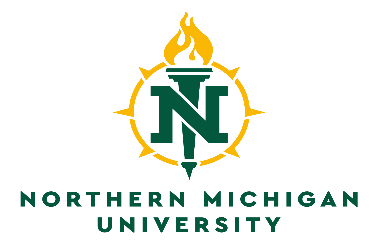 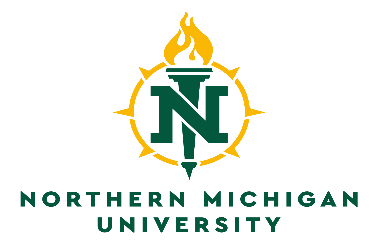 Submit this form to: the NMU IRB at hsrr@nmu.edu. Do not continue with any additions or changes to your project until you have received an approval letter from the NMU IRB.Submission of this application signifies that you have read the NMU IRB Policy Manual and agree to adhere to the procedures and policies explained therein. If any unanticipated problems arise involving human subjects, you must immediately notify the IRB chair (dereande@nmu.edu) and NMU’s IRB administrator (leckert@nmu.edu).Human Subject (HS) Project Number:      

Principal Investigator:      			Department:      		E-mail:      Co-Investigator:       				Department:      		E-mail:      Co-Investigator:       				Department:      		E-mail:      Project Title:      Funding Agency (if applicable):      
YOU ARE REQUIRED TO PROVIDE THE FOLLOWING INFORMATION AT THIS TIME:Indicate the number subjects that participated in the study since the last reporting period: Describe any unanticipated problems involving risks to the subject(s) or others, if applicableIdentify numbers and reasons for withdrawal of subjects from research, if applicableList any complaints about the research, if applicable Summarize any recent literature, findings, or other relevant information about risks associated with the research, if applicablePlease explain in detail the modifications you are proposing. Include a revised version of your protocol and/or consent form as an appendix to this document.